INDICACIONES GENERALES:Las niñas consignaran sus actividades diariamente en el cuaderno según el horario, como lo hacíamos en clase. fecha, agenda: tema y actividad.Las evidencias (foticos del cuaderno o videos cortos) se enviaran por el correo adrianaholguin@campus.com.co o por el whatsapp interno SOLO CUANDO SEA ESTRICTAMENTE NECESARIO.Les recomiendo realizar las actividades día a día para que las niñas no pierdan su rutina de clases y no se les vuelva más pesado hacerlo todo por ejemplo en un solo día, por ello me tome la molestia de enviarles un horario, sin embargo ustedes tendrán la libertad mientras no sean clases virtuales de organizarlo de acuerdo a las dinámicas de su hogar.Cuando tengamos las clases virtuales, las realizaremos por medio de la aplicación zoom, les pido el favor no compartir el ID, ni enlace del grupo por seguridad, al INGRESAR saludar y silenciar el micrófono para que evitemos interferencias, quien valla a participar levantara la mano y activara el micrófono así tendremos un orden y aprovecharemos adecuadamente el tiempo de la misma.Las NOTAS son indicaciones de la realización de la actividad.                          NO tienen que consignarlas en el cuaderno.Muchas gracias por su disposición y compromiso, recuerden que cualquier inquietud estaré disponible para ustedes en el HORAIO DE CLASE hasta las tres de la tarde. LUNES 1 DE JUNIOReligión :AgendaTema: PENTECOSTÉS Consignar en el cuaderno:EL DIA DE AYER…Celebramos la fiesta de pentecostés: La venida del espíritu santo, PENTA significa cincuenta: es decir cincuenta días, después de la pascua de resurrección.AQUÍ TIENES UNA PEQUEÑA EXPLICACION:Esta no tienes que escribirla, pero no olvides hacer su lectura.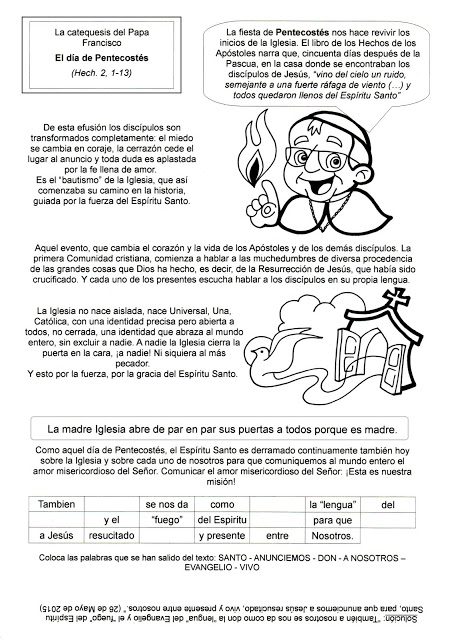 Actividad: OBSERVA EL VIDEO https://youtu.be/aONS-HqeFa4Realiza la actividad propuesta en el. Se envía evidencia de la manualidadREGALITO 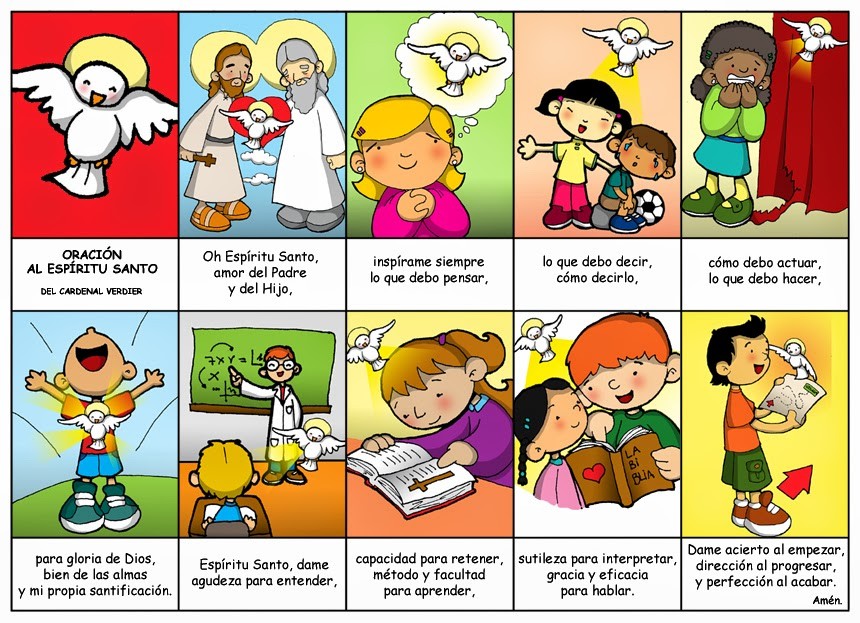 Video de profundización: https://youtu.be/Jzl91Hn4AqwLengua castellana:AgendaTema: TIPOS DE ORACIONESClase virtual, explicación del temaVideo de profundización: se envía por el grupo.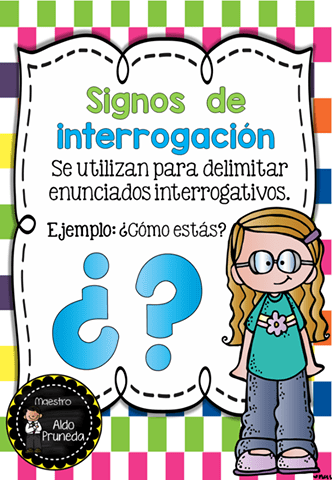 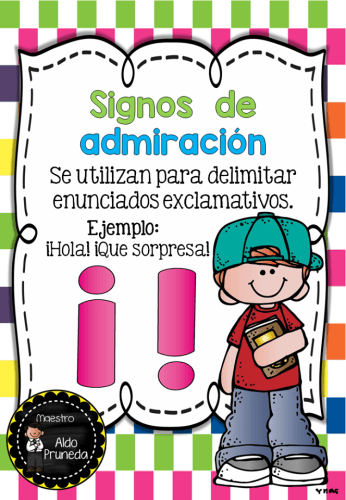 La oración es un conjunto de palabras que nos sirven para expresar una idea y según nuestra intención pueden ser:Interrogativa: para preguntar algo y va en signos de interrogación. Enunciativas: se usan para comunicar un hecho o un pensamiento, pueden ser afirmativas o negativas Exclamativas: Expresan un tipo de emoción como alegría o sorpresa y llevan signos de admiración.MatemáticasAgenda: Tema: SECUENCIAS Y ORDEN NUMERICOclase virtualjuego de secuencias, conteo y orden numérico.ÉticaAgendaTema: preparación a nuestras pruebas virtuales.Se enviara por el grupo un enlace para responder un pequeño cuestionario de prueba, para preparamos a nuestros bimestrales de la próxima semana.MARTES 2 DE JUNIOLENGUA CASTELLANA:Agenda  Tema: TIPOS DE ORACIÓNPracticamos: Realiza una conversación con un miembro de tu familia donde utilices los diferentes tipos de oración vistos en clase, debes grabar un audio con esta conversación y enviarlo a la profe por su whatsapp interno. MATEMÁTICASAgenda:Tema: CONTEO Y SECUENCIAS NUMÉRICASPracticamos jugandohttps://juegosinfantiles.bosquedefantasias.com/juegos/matematicas/secuencia-suma/index.htmlEnviar pantallazo SOCIALESAgenda: Tema: DESASTRES NATURALES. Clase virtual: explicaciónSe llama desastres naturales a una serie de fenómenos de la naturaleza de gran intensidad que ponen en peligro la vida humana. Los desastres naturales solo reciben este nombre cuando un fenómeno afecta sensiblemente a una población en condiciones de vulnerabilidad.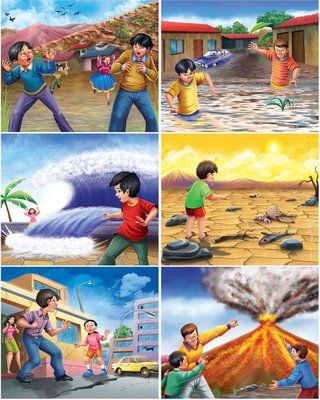 Esto quiere decir que no todos los fenómenos de la naturaleza son considerados desastres, sino solo aquellos que tienen una incidencia para las personas. Por ejemplo, si un terremoto cobra la vida de personas y/o destruye la ciudad, es un desastre natural. Pero si un temblor no deja daños o víctimas que lamentar, simplemente es un fenómeno natural.MIÉRCOLES 3 DE JUNIORELIGIONAgenda: Tema: DONES DEL ESPÍRITU SANTO ACTIVIDAD:Observa el video y responde las preguntas en tu cuaderno  https://youtu.be/zgj02XAok9c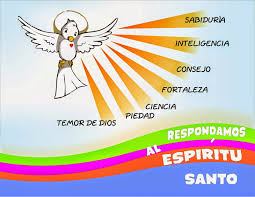 MATEMÁTICASAgenda: Tema: SECUENCIAS Y PATRONES NUMÉRICOS clase virtual.Explicación y aclaración de dudas.Resolviendo problemas de orden: desarrollamos página 62Se envía evidencia de la página del libroLENGUA CASTELLANAAgenda: Tema: TIPOS DE ORACIONClase virtualESCRITURA CREATIVA (usaremos los tipos de oraciones en la construcción de historias) Se envía evidencia de la historia en el cuaderno.CIENCIASAgendaTema: EL CUERPO EN MOVIMIENTO Clase VirtualPoniendo en práctica los conceptos vistos a través del juego.JUEVES  21 DE MAYOSOCIALESAgenda:Tema: DESASTRES  NATURALESComo observamos nuestra clase anterior existen fenómenos naturales de tipo bilógico, como las epidemias y pandemias causadas por virus o bacterias.Actualmente nuestro planeta  se encuentra atravesando una de esas pandemias: El CORONAVIRUS O COVID19Actividad:Elabora con ayuda de tu familia un afiche para la prevención y cuidado en este tiempo de pandemia puedes hacerlo en hojas o en cualquier otro material que encuentres en casa. NO OLIDES QUE RECICLAR ES IMPORTANTE. Escribe en el todo lo que has aprendido en este tiempo de aislamiento para el cuidado y protección ejemplo: como lavarse las manos (se creativo en su elaboración, añade imágenes o dibujos) y colócalo en un lugar visible de casa, será una información valiosa para todosENVIAR FOTO DEL AFICHE PEGADO EN EL LUGAR DE LA CASAMATEMÁTICASAgendaTema: PROBLEMAS DE CONTEO Y SECUENCIAS NULMERICAS.ACTIVIDAD:Resuelve en tu cuaderno, no olvides primero observar y extraer los datos.Se enviara videíto de los problemas por el grupoLENGUA CASTELLANA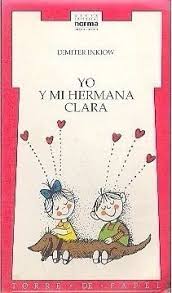 AgendaTema: comprensión lectoraClase virtual “hora del cuento” yo y mi hermana claraLa bebita del tío tony ha nacido, ¿cuánto pesa y como se llama? haz visto que en toda la historia no nos han contado como se llama el hermano de clara y si le colocas un nombre tú ¿Cuántas historias han sido contadas sobre cómo nacen los bebes? Escríbelas en tu cuadernoInventa tú una historia de cómo podríamos tener un bebe.Dibuja la que te haya parecido más divertida.Enviar evidencia del cuadernoCIENCIAS            Agenda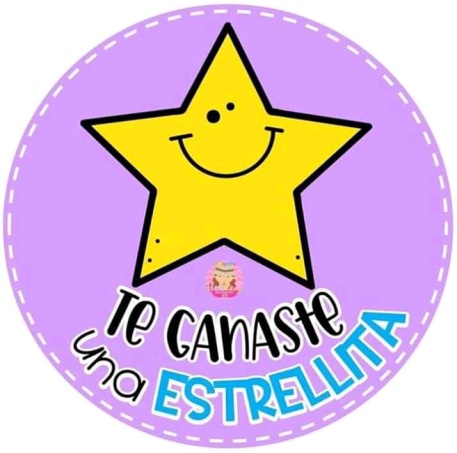            Tema: EL CUERPO HUMANO EN MOVIMIENTOActividad Como hemos finalizado los desempeños propuestos para este periodo en el área de ciencias naturales, el día de hoy tendrás un descansito, aprovecha para comenzar a dar un repaso por los diferentes sistemas del cuerpo humano, la próxima semana realizaremos tallercito de repaso. VIERNES 22  DE MAYOCienciasAgenda:Tema: EXPLORANDO CON LOS SENTIDOSACTIVIDADRealiza la visita virtual al museo Carmen Thyssen en Málaga, España.  Allí observaras la exposición de Henry Matisse un artista plástico que le encantaba usar el color como a nosotras, esta visita te servirá también para la clase de urbanidad y artística.  https://www.carmenthyssenmalaga.org/exposiciones/2018/MatisseJazz/vv/visita_virtual.htmlPonte cómoda y disfruta la visita, imagina que te encuentras en ese lugar, escucha y observa todo lo que ves, para ello debes usar tus sentidos, puedes imaginar con quien realizaras la visita, que cosas ricas puedes comer después de realizarla, que otras personas podrías encontrarte allí, que te contaría la persona que te hará la guía, recuerda que imaginar nos hace creativos.MATEMATICASAgendaTema: CONTEOS Y SECUENCIAS NUMÉRICAS Clase virtual: Desarrollaremos problemas de conteos y secuencias en clase.  SOCIALESAgendaTema: ¿QUÉ HACER FRENTE A UN DESASTRE NATURAL?Clase virtual: explicación del tema, que debemos hacer y a dónde acudir o llamar en caso de una emergencia provocada por un desastre natural.URBANIDAD AgendaTema: ¿COMO NOS COMPROTAMOS EN UN LUGAR O EVENTO CULTURAL?Cuando vamos de visita a un museo hay normas de urbanidad que debemos seguir, en estos lugares al igual que en las bibliotecas existen normas claras y establecidas que debemos tener siempre presentes a la hora de ingresar a estos escenarios culturales. ¿Sabes cuáles son?ACTIVIDAD: Escribe en tu cuaderno las tres normas principales cuando vamos de visita a un museoARTISTICAAgendaTema: PERCEPCIÓN, CONTRASTE Y MUNDO SIMBÓLICO  clase virtual: Conociendo a Matisse.Después de realizada la visita  a la exposición de Matisse, seremos artistas del color y el simbolismoCompartiremos cómo fue la experiencia de la visita y realizaremos en clase una producción artística de color.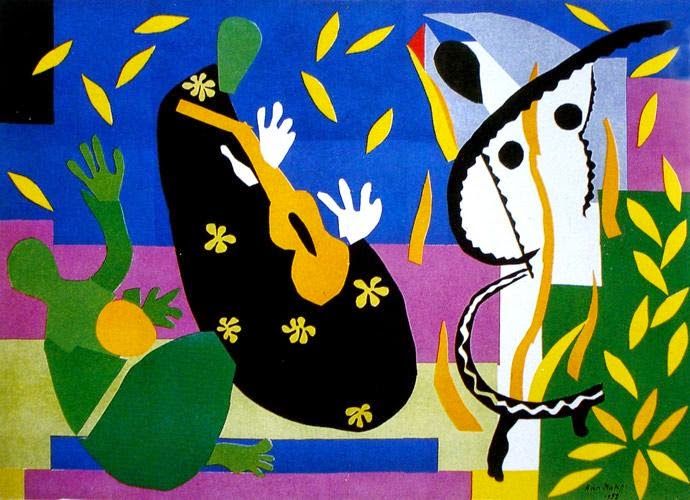 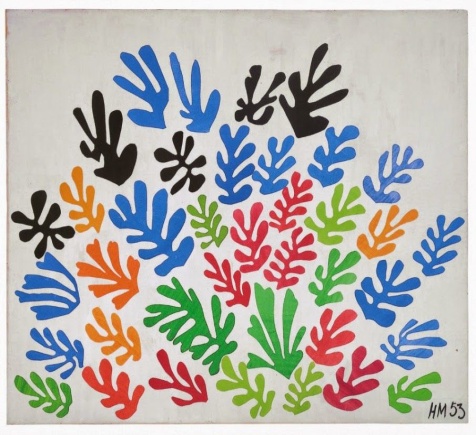 PARA TENER EN CUENTARECUERDEN EL HORARIO DE ACTIVIDADES VIRTUALES. Pueden mantenerlo en un lugar visible de casa.Las explicaciones NO tienen que escribirlas en el cuaderno, son para apoyar el desarrollo de la actividad, al igual que los videos de profundización.Esta semana SOLO deben enviar evidencias de: Lunes: Manualidad de pentecostésMartes:Pantallazos juego de matemática y audio de lengua. Recuerden el audio deben enviarlos por el whatsapp interno de la profe.Miércoles:Página de matemáticas y escritura de lengua desarrolladas en clase sincrónica, preguntas de religión.Jueves: Comprensión lectora lengua desarrollada en clase, juego de matemáticas en el cuaderno  y el afiche de sociales.Viernes: 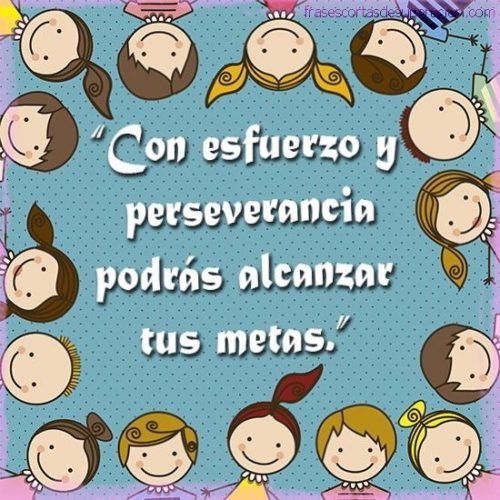 Dibujo de artística realizado en clase, COLEGIO EMILIA RIQUELMEGuías de aprendizaje en casa 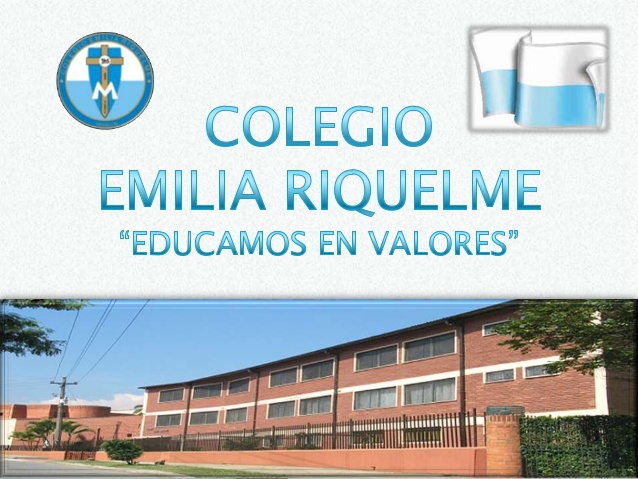 Grado: SEGUNDOSEMANA DEL 1 AL 5 DE JUNIOSEMANA DEL 1 AL 5 DE JUNIOSEMANA DEL 1 AL 5 DE JUNIOSEMANA DEL 1 AL 5 DE JUNIOSEMANA DEL 1 AL 5 DE JUNIOSEMANA DEL 1 AL 5 DE JUNIOSEMANA DEL 1 AL 5 DE JUNIOSEMANA DEL 1 AL 5 DE JUNIOHoras Horas Lunes Martes Miércoles Jueves Viernes Viernes 7 a 87 a 8ReligiónActividad en casa:Pentecostés Lengua castellanaActividad en casa:Practicamos conversandoReligiónActividad en casa:Los dones del espíritu santoSociales Actividad en casa:Desastres naturalesAplicando conceptosURBANIDADActividad en casa:Integrada al área de artística URBANIDADActividad en casa:Integrada al área de artística 8 a 9 8 a 9 Matemáticas :Actividad en casa:Problemas de conteoMatemáticasClase virtual:Problemas de secuencia y orden MatemáticasClase virtual:Problemas de secuencia y orden DESCANSO (desayuno)DESCANSO (desayuno)DESCANSO (desayuno)DESCANSO (desayuno)DESCANSO (desayuno)DESCANSO (desayuno)DESCANSO (desayuno)DESCANSO (desayuno)9:30 a 10:309:30 a 10:30   Lengua castellanaClase virtual:Tipos de oracionesMatemáticasActividad en casa:Practicamos jugandoMatemáticas Clase virtualProblemas de orden, desarrollamos pagina Sociales.Clase virtual:¿Qué hacer en caso de un desastre natural?Sociales.Clase virtual:¿Qué hacer en caso de un desastre natural?10:30 a 11:3010:30 a 11:30    MatemáticasClase virtual:Jugamos con las secuencias numéricas Lengua castellanaClase virtualEscritura creativaAplicando conceptosLengua castellana:Clase virtual:Plan lectorHora de cuentoCiencias Actividad en casa: Integrada al área de artísticaCiencias Actividad en casa: Integrada al área de artísticaDESCANSO ( media mañana o almuerzo) DESCANSO ( media mañana o almuerzo) DESCANSO ( media mañana o almuerzo) DESCANSO ( media mañana o almuerzo) DESCANSO ( media mañana o almuerzo) DESCANSO ( media mañana o almuerzo) DESCANSO ( media mañana o almuerzo) DESCANSO ( media mañana o almuerzo) 12 a 1 ÉticaActividad en casa:Conociendo las evaluaciones virtualesÉticaActividad en casa:Conociendo las evaluaciones virtuales Sociales:Clase virtual:Desastres naturalesCiencias:Clase virtual:El cuerpo en movimientoCiencias:Actividad en casa: Repasamos. Ciencias:Actividad en casa: Repasamos. ArtísticaClase virtual:Exposición  y creación artística